ПРЕСС-ВЫПУСК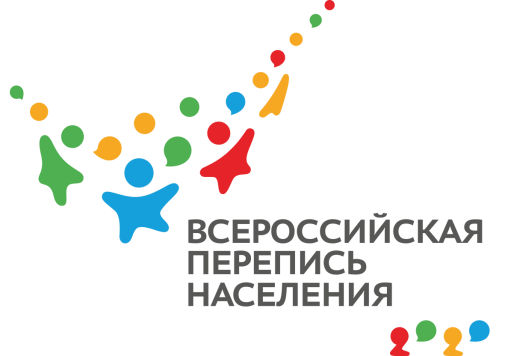 НГ-83-10/            -ДР от 30.07.2020г.ВПН-2020: БОЛЬШИЕ ДАННЫЕ БОЛЬШОЙ СТРАНЫВ рамках подготовки к предстоящей переписи населения Росстат проводит в регионах серию пресс-мероприятий, на которых обсуждаются возможности новых технологий будущей переписи и особенности ее проведения. Так, 30 июля в Симферополе состоялась пресс-конференция, в которой приняли участие заместитель руководителя Росстата Павел Смелов, начальник Управления статистики населения и здравоохранения Росстата Светлана Никитина, руководитель Управления Федеральной службы государственной статистики по Республике Крым и г. Севастополю (Крымстат) Ольга Балдина и др.Встреча главным образом была организована с целью рассказать о нововведениях цифрового формата самого масштабного статистического мероприятия десятилетия, которые обеспечат органам государственного управления не просто мгновенный доступ к результатам переписи, но и возможность «по клику» формировать разнообразные сводки данных по интересующему региону или характеристикам населения. Данные предстоящей Всероссийской переписи населения станут важнейшей частью единой информационной экосистемы для органов управления. Благодаря применению цифровых технологий в 2 раза сократится срок предоставления результатов переписи – данные о численности населения всей страны, а также отдельных регионов станут известны уже через 3 месяца после окончания переписи. Переписчики будут осуществлять обход домов с планшетами с российской операционной системой «Автора». Всего для Всероссийской переписи населения произведут 360 тысяч устройств. Изделия максимально защищены как от неблагоприятных природно-климатических условий, так и от попытки взлома и несанкционированного доступа к данным.Основной целью переписи по-прежнему является получение обобщенных и обезличенных данных о проживающем на территории страны населении. На основе собранной и проанализированной информации принимаются управленческие решения, рассчитываются параметры социально-экономического развития, рассматриваются конкретные проблемы, например, строительство школ, детских садов, больниц.По причине пандемии коронавируса Всероссийская перепись населения 2020 года была перенесена на более поздние сроки. 27 июня председатель правительства России Михаил Мишустин подписал постановление о проведении переписи в апреле 2021 года. Главным нововведением станет возможность самостоятельного заполнения жителями России электронного переписного листа на портале Госуслуг (Gosuslugi.ru). При обходе жилых помещений переписчики будут использовать планшеты со специальным программным обеспечением. Также переписаться можно будет на переписных участках, в том числе в помещениях многофункциональных центров оказания государственных и муниципальных услуг «Мои документы».Ссылка на источник информации обязательна.Заместитель руководителя                                                              Н.Н. Григорь